Федеральное государственное образовательное бюджетное учреждение высшего образования«Финансовый УНИВЕРСИТЕТ при Правительстве Российской Федерации»(Финансовый университет)ШВЕЦ И.Ю.СОЦИАЛЬНАЯ ЭКОНОМИКАСборник заданий                                                                      МОСКВА, 2017УДК 331. 5 (1)ББК 65.049Ш 35Финансовый университет при Правительстве Российской ФедерацииИнститут проблем управления им. В.А. Трапезникова, РАНШВЕЦ И. Ю.Ш 35	Социальная экономика: сборник заданий. – Москва: 2017. – 41 с.В сборнике заданий представлены задания по теоретическим и практическим вопросам развития социальной экономики, формирования и реализации государственной социальной  экономической политики в Российской Федерации. Рассмотрены теоретико-методологические основы социальной экономики и социального государства, статистика национального богатства, рынок труда, занятость населения, безработица, проблемы регулирования оплаты труда, экономическая культура ее сущность и функции, система социального страхования, социальный аудит как инструмент оценки эффективности социальной политики, государственное регулирование социально-ориентированной рыночной экономики, социально-экономическая политика на региональном уровне. УДК 331. 5 (1)ББК 65.049                                                                                                                         © Швец И.Ю., 2017СодержаниеТЕМА 1. ТЕОРЕТИКО-МЕТОДОЛОГИЧЕСКИЕ ОСНОВЫ СОЦИАЛЬНОЙ ЭКОНОМИКИ И СОЦИАЛЬНОГО ГОСУДАРСТВА Предмет и метод социальной экономики. Социальная экономика: ее сущность, функции и основные направленияСоциально-экономические системы. Рыночные и нерыночные социально-экономические системы. Модели социально-экономических систем. Этапы становления социальной экономики.Основные показатели эффективности социальной экономики.Институциональные основы социальной экономики.Нормативно-правовая база функционирования социальной экономики.Вопросы для изучения:1. Сущность и основные направления социальной экономики.2. Социально – экономические системы и их модели.3. Этапы формирования и становления социальной экономики.4. Сущность, признаки и функции социального государства, этапы формирования.5. Характеристика типов социальных государств.Темы рефератов:1)Социальная экономика: предмет, метод, функции, направления и история становления.2)Социально-экономические системы: модели, этапы формирования. Оценка эффективности социальной экономики.3)Социальное государство: сущность, признаки, типы и функции.4) Нормативно-правовая база и институциональные основы социальной экономики.Тесты:1)  Социальная экономика — это хозяйство, нацеленное на достижение:а) максимизации прибыли любым путем;б) только экономической эффективности;в) социально-экономической стабильности.2) Какие категории включает социальная экономика:а) денежные сбережения;б) накопления;в) имущественное состояние людей;г) все выше перечисленное.3) Деятельность государства по регулированию распределительных процессов осуществляется по направлениям:а) когда часть получаемых населением поступлений находится в зависимости от результатов труда, но с учетом степени удовлетворения потребностей для жизнеобеспечения;б) на первое место выступает размер потребностей, на удовлетворение которых направляются эти выплаты: детские пособия, доплаты на специализированное лечение и т.д.;в) государственная поддержка выражается в форме льгот и услуг законодательно определенным категориям населения через соответствующие учреждения непроизводственной сферы;г) все выше перечисленное.4) Что относится к основным принципам экономики социальной сферы:а) гуманизма;б) социальной справедливости;в) общественной целесообразности;г) все выше перечисленное.5) Что не относится к типам социального государства:а) первичное социальное государство;б) вторичное социальное государство;в) государство социальных услуг.6) Признаки социального государства:а) демократическая организация государственной власти;б) правовое развитие государства, наличие у него качеств правового государства;в) существование гражданского общества, в руках которого государство выступает инструментом проведения социально ориентированной политики;г) все выше перечисленное.7) Методы изучения социальной экономики:а) метод научной абстракции;б) анализ и синтез;в) индукция и дедукция;г) все выше перечисленное.8) К какому временному периоду относится социалистический этап социального государства?а) с 70-х годов ХIХ в. до 30-х годов ХХ в;б) с 30-х годов ХХ в. до конца 40-х годов;в) с начала 80-х годов по середину 90-х;9) Какой этап развития социального государства приходился на период с середины 90-х годов ХХ в. по настоящее время?а) государство всеобщего благоденствия;б) либеральное социальное государство;в) государство социальных услуг;10) Какие страны относятся к государствам социальных услуг?а) страны Европы;б) Америка;в) некоторые страны Азии и Африки;г) все выше перечисленное.Вопросы для самоконтроля:1. Раскройте сущность социальной экономики.2. Какие существуют функции и направления социальной экономики?3. Каковы основные показатели эффективности социальной экономики?4. Исторические этапы формирования социального государства.5. Раскройте теоритические основы социального государства.Задания:В 1945 г. реальный доход типичной американской семьи составлял примерно 22 тыс. долл., в 1971 г. доход семьи удвоился. Найти ежегодный темп роста дохода семьи.Международное сообщество уже выработало и использует определенный механизм функционирования международных контрольных и судебных органов, призванный содействовать осуществлению государством принятых на себя обязательств по созданию условий, обеспечивающих достойную жизнь и свободное развитие человека, что, безусловно, способствует поднятию авторитета государственной власти. Приведите примеры таких органов. Охарактеризуйте их основные функции.Литература:1) Шабанова, М.А. Социоэкономика (для экономистов, менеджеров,госслужащих): учебное пособие. - М.: Экономика, 20122) Юрьева Т.В. Социальная экономика: учебное пособие.- М.: Дрофа, 2001.3) Шишкин С.В. Экономика социальной сферы. Учебное пособие. - М.: ГУ ВШЭ, 2003.ТЕМА 2. СТАТИСТИКА НАЦИОНАЛЬНОГО БОГАТСТВА СНС - инструмент макроэкономического анализа. Понятие национального богатства, значение и задачи его статистического изучения. Состав национального богатства. Понятие и состав экономических активов в СНС. Понятие собственного капитала и национального богатства в СНС. Баланс активов и пассивов. Методы количественной оценки элементов национального богатства в текущих и сопоставимых ценах. Изучение динамики объема национального богатства. Понятие о СНС как системе взаимосвязанных показателей, предназначенной для характеристики уровня и динамики экономического развития. Классификация счетов в СНС и принципы их построения. Показатели и методологические особенности построения счетов внутренней экономики. Особенности построения счетов для отдельных институциональных секторов экономики. ВВП – центральный показатель СНС. Исчисление ВВП производственным методом как сумма произведенных товаров и услуг. Расчет ВВП методом конечного использования как суммы компонентов конечного использования и распределительным методом как суммы первичных доходов. Особенности определения валового регионального продукта. Взаимосвязь основных показателей и макроэкономических агрегатов в национальных счетах. Исчисления показателей ВВП в сопоставимых ценах. Методы определение дефлятора ВВП. Построение индекса физического объема и анализ динамики ВВП,Статистика цен и тарифов. Классификация цен и тарифов. Система показателей статистики цен и тарифов. Показатели структуры цен и тарифов. Анализ уровня и дифференциации цен и тарифов. Методология исчисления средних цен. Статистические методы изучения динамики цен и тарифов. Анализ закономерностей поведения цен и тарифов на рынке. Статистическое наблюдение за уровнем и поведением потребительских цен. Статистическое наблюдение за уровнем и поведением цен и тарифов  в производственной сфере.Статистика уровня жизни. Система социально-экономических индикаторов, характеризующих уровень жизни населения. Показатели системы национальных счетов, характеризующие уровень жизни: валовой располагаемый доход и валовой скорректированный располагаемый доход домашних хозяйств, расходы на конечное потребление домашних хозяйств и др. Статистическое обследование бюджетов домашних хозяйств. Показатели денежных доходов, денежных расходов и сбережения населения. Понятие совокупного дохода домашних хозяйств, баланс денежных доходов и расходов населения. Номинальные и реальные доходы. Расчет абсолютных объемов, структуры, темпов изменения данных показателей. Статистический анализ дифференциации и концентрации доходов. Определение покупательной способности доходов населения, минимального прожиточного уровня, уровня и границ бедности. Статистическое исследование объема, структуры и уровня потребления материальных благ и услуг. Анализ потребительского спроса, расчет коэффициентов эластичности. Обобщающие показатели уровня жизни населения: валовой внутренний продукт в расчете на душу населения, индекс стоимости жизни, средняя продолжительность ожидаемой жизни, индекс развития человеческого потенциала.Вопросы для изучения:1. СНС как инструмент макроэкономического анализа.2. Цены и тарифы: статистика, классификация, показатели, методы.3. Уровень жизни: статистика, показатели, методы.4. Порядок распределения скорректированного располагаемого дохода.5. Что включает в себя валовое конечное потребление?Темы рефератов:1) СНС - инструмент макроэкономического анализа.2) Национальное богатство как часть совокупного экономического потенциала национальной экономики.3) Статистика национального богатства.4) Статистика производства и использования национального продукта.Тесты:1)  Национальное богатство состоит из:а) вещественное богатство;б) естественное;в) все перечисленное;г)нематериальное.2) Характеристики статистики национального богатства:а) воспроизводства важнейших его частей;б) размещения богатства на территории страны;в) динамики всего богатства и его составных элементов;г) все выше перечисленное.3) Задачи статистики национального богатства:а) четкое определение экономического содержания национального богатства, компонентов, входящих в его состав, и их границ;б) подготовка соответствующих классификаций по различным признакам (формам собственности, натурально-вещественному составу, отраслям и секторам экономики и др.);в) разработка необходимой информационной базы для отражения объема, структуры и динамики национального богатства и его отдельных элементов;г) все выше перечисленное.4) Что относится к основным показателям статистики национального богатства:а) состава и структуры НБ;б) эффективности использования НБ;в) объема национального богатства в целом и его компонентов;г) все выше перечисленное.5) Объем национального богатства позволяет:а) определить объем благ;б) все перечисленное;в) определить совокупную стоимость ресурсного природного потенциала, так как от него непосредственно зависят темпы экономического роста;г) осуществить комплексный учет нематериальных ресурсов национальной экономики.6) Свойства показателя национального богатства:а) НБ — моментальный показатель, определяется в стоимостном выражении в текущих или сопоставимых ценах (исключение составляют природные ресурсы, которые учитываются в натуральном выражении, а в стоимостном только экспериментально);б) Показатель национального богатства складывается из имущества принадлежащего резидентам страны (физическим лица, юридическим лицам, государственным и муниципальным органам) как на территории данной страны, так и за ее пределами;в) По источникам происхождения национального богатства выделяют: природные ресурсы и накопленные результаты труда;г) все выше перечисленное.7) Что не относится к финансовым активам:а) валюта и депозиты;б) ценные бумаги;в) акции;г) ценности.8)Что относится к нефинансовым непроизводственным нематериальным активам?а) патенты;б) природные ресурсы;в) топливо;9) Что не относится к функциям СНС?а) измерение объемов производства за определенный промежуток времени;б) дезорганизация экономической политики государства;в) выявление существующих тенденций в экономике ;10) Что относится к основные макроэкономические показатели в соответствии с СНС?а) ЧВП;б) ВНД;в) ЧНД;г) все выше перечисленное.Вопросы для самоконтроля:1. Раскройте основы СНС.2. Показатели использования располагаемого дохода.3. Определение ВВП методом конечного использования.4.Какие расходы включаются в расходы на конечное потребление домашних хозяйств?5. Раскройте основы статистики цен и тарифов, уровня жизни.Задания:1) Определить ВВП по доходам и расходам, ЧНП, НД, ЛД (в млрд. руб.), если:1) личные потребительские расходы = 245,2) арендная плата = 14,3) амортизация =27,4) проценты = 13,5) доход от собственности =31,6) чистый экспорт = 3,7) заработная плата наемных работников = 221,8) косвенные налоги на бизнес =18,9) прибыли корпораций = 56,10) государственные закупки товаров = 72,11) валовые частные инвестиции = 60,12) трансфертные платежи = 12,13) взносы на социальное страхование = 20.2) Рассчитать реальный ВВП для каждого года и указать, в каком случае использован дефлятор, а в каком инфлятор?3) В таблице представлены значения дефлятора ВВП на 31 декабря соответствующего года.Рассчитать годовые темпы инфляции в процентах применительно для каждого из 7 лет. Определить соотношение номинального и реального ВВП для года 6.Литература:1) Башкатов Б.И. «Социально-экономическая статистика» Санкт-Петербург 2006г.2) Салин В.Н., Шпаковская Е.П. Социально-экономическая статистика: Учебник. – М.: Юристъ, 20013) Чернов В., «Экономическая статистика»: Учебное пособие – Таганрог: ТРТУ, 1999г.ТЕМА 3. РЫНОК ТРУДА, ЗАНЯТОСТЬ НАСЕЛЕНИЯ, БЕЗРАБОТИЦА, ПРОБЛЕМЫ РЕГУЛИРОВАНИЯ ОПЛАТЫ ТРУДАРынок труда: сущность и этапы становления в РФ. Влияние спроса и предложения на рынок труда.Занятость: сущность, виды и форм. Гибкие формы занятости. Самозанятость населения и ее поддержка со стороны государства. Деятельность рекрутинговых и кадровых агентств на рынке труда. Организация общественных работ.Безработица и ее измерение. Виды безработицы. Экономически активное и неактивное населения.Доходы и расходы населения: анализ и структура. Населения. Показатели дифференциации доходов. Потребительская корзина и прожиточный минимум. Организация оплаты труда работников бюджетной сферы. Доплаты и надбавки к заработной плате. Механизм регулирования заработной платы. Заработная плата: сущность, виды и формы. Оплата труда и проблемы ее регулирования в России Роль политики доходов и заработной платы в повышении доходов. Налоговое регулирование доходов граждан. Деятельность Федерального агентства труда и занятости населения  Деятельность Международной организации трудаСоциальное партнерство в социальном государстве. Понятие «социальное партнерство». Основные модели социального партнерства. Российская модель социального партнёрства.Коллективный договор и его роль в регулировании социально-трудовых отношений на современных предприятиях. Проведение коллективных переговоров. Социальный пакет на предприятии и методы его составления. Деятельность Федерации независимых профсоюзов России. Вопросы для изучения:1. Теоретические основы понятий: рынок труда, занятость, безработица, доходы и расходы населения.2. Социальное партнерство: модели различных стран.3. Коллективный договор: сущность, роль, методы и процесс составления.4. Роль политики доходов и заработной платы5. Деятельность Федерального агентства труда и Международной организации труда.Темы рефератов:1) Сущность рынка труда и процесс формирования его. Теоретические аспекты понятия «Занятость».2) Нормативно-правовые акты и организационные основы политики на рынке труда3) Деятельность Федерального агентства труда и занятости населения  Деятельность Международной организации труда.4) Государственное регулирование рынка труда и проблемы уровня жизни.5) Теория социального партнерства.Тесты:1)  Если численность занятых в стране равна 29 млн человек, численность рабочей силы — 30 млн человек, то уровень безработицы равена) 10%б) 8%в) 5,5%г) 3,3%2) Кто из перечисленных ниже граждан является структурным безработным?а) уволившийся учитель, рассчитывающий найти более легкую работуб) женщина, находящаяся в отпуске по уходу за ребенкомв) шахтер, уволенный в связи с закрытием нерентабельной шахтыг) медсестра, переехавшая с мужем в другой город3) Сумма денег, которую наемные работники получают за свой труд:а) плата работнику;б) реальная заработная плата;в) «Черная зарплата»;г) номинальная заработная плата.4) Кто не относится к экономически неактивному населению:а) пенсионеры;б) лица, не желающие работать;в) учащиеся;г) лица старше 18 лет.5)Какие факторы влияют на динамику рынка труда:а) природно-климатические и географические;б) все перечисленное;в) демографические;г)социальные.6) Какие существуют формы безработицы:а) структурная;б) фрикционная;в) сезонная;г) все выше перечисленное.7)Что вычисляется по формуле [Чб/(Чз + ЧБ)] х 100% :а) численность рабочей силы;б) уровень занятости;в) уровень безработицы;г) норма безработицы.8) Сторонами коллективного договора являются:а) все перечисленное;б) работники в лице их представителей;в) работодатель в лице его представителя;9) Социальное партнерство осуществляется в формах:а) участия представителей работников и работодателей в разрешении трудовых споров;б) все перечисленное;в) участия работников, их представителей в управлении организацией;г) коллективных переговоров по подготовке проектов коллективных договоров, соглашений и заключению коллективных договоров, соглашений;10)В какой статье ТК РФ закреплены основные принципы социального партнерства?а) 24;б) 23;в) 25;г) 26.Вопросы для самоконтроля:1.Каково влияние спроса и предложения на рынок труда?2. Какова деятельность рекрутинговых и кадровых агентств?3. Проблема регулирования оплаты труда в России.4.Модель социального партнерства в России.5.Деятельность Федерации независимых профсоюзов России.Задания:Если мы наблюдаем бюджетный дефицит в условиях полной занятости, о каком бюджетном дефиците мы говорим: о структурном или о циклическом? Что представляет собой фактический бюджетный дефицит?В период экономического спада правительство проводитстимулирующую налогово-бюджетную политику. Как зависит эффективность этой политики от уровня занятости (покажите графически)?В 2008 г. естественный уровень безработицы в стране составлял 5%, а фактический уровень 7,2%. Определите величину потерь ВВП в %-ном выражении. Если номинальный ВВП в том же году составлял 500 млрд. долл., какой объем продукции был потерян из-за циклической безработицы?Литература:Кибанов А.Я. «Экономика и социология труда: Учебник». – М.: ИНФРА-М, 2006Закон РФ «О занятости населения РФ»“Рынок труда: занятость и безработица” Никифорова А.А., Москва, 1991 г.“Общая теория занятости, процента и денег” Кейнс Дж.-М, Москва, 1993.ТЕМА 4.  ЭКОНОМИЧЕСКАЯ КУЛЬТУРА ЕЕ СУЩНОСТЬ И ФУНКЦИИПредпринимательство как экономическая функция. Определение предпринимательства и его виды. Исторические и социальные корни предпринимательского духа. Социальный портрет российского предпринимательства. Мужские и женские модели предпринимательства (личностные стратегии делового поведения, отношение к власти, оценка собственных достижений, деловая культура). Этническое предпринимательство. "Теневой" бизнес: структура, виды. Этническое предпринимательство.Социальная ответственность бизнеса.Социальное предпринимательство.Экономическое поведение в сфере предложения профессиональных ресурсов. Профессиональные способности и их социально-экономическое содержание. Модели предложения профессиональных способностей в условиях рыночной экономики. Институты и механизмы регулирования экономической активности. Экономические институты регулирования занятости, механизмы принуждения и стимулирования. Изменение трудовых и статусных ориентиров в современном российском обществе. Системы и механизмы управления человеческими ресурсами в трудовых организациях. Управление и руководство персоналом трудовых организаций.Домашнее хозяйство. Проблема оценки домашнего труда. Социальные функции семьи в экономической жизни общества. Сущность семейно-хозяйственной подструктуры и ее функции. Домашнее хозяйство как сфера производства и потребления. Спецификация домашнего труда. Неформальные трудовые отношения. Способы измерения трудового вклада членов семьи. Социальные типы семей, различающиеся значимыми для развития экономики признаками.Потребительское поведение. Потребительское поведение, его региональные особенности. Социально-экономические сдвиги потребительских настроений. Уровни покупательной способности. Потребительские модели поведения: элитарные, массовые, специфические, потребительские модели поведения "среднего класса". Условия экономического выбора товара на рынке спроса и предложения. Мотивы потребительского поведения.Мир хозяйства: модели исторического развития. Социологический подход к истории хозяйства. Прогресс и стадийность в социально-экономическом развитии. Формационный подход. Различие в понимании пост-индустриализма. Теории модернизации. Теории конвергенции. Варианты цивилизационного подхода. Параллельное развитие хозяйственных укладов. Формирование и смена хозяйственных идеологий. Понятие хозяйственной идеологии. Основные типы идеологических систем: консерватизм, либерализм, демократизм, социализм. Идеологические гибриды и экономическая политика. Хозяйственная система России: направление движения.Вопросы для изучения:1. Предпринимательство: сущность, исторические и социальные корни, модели. «Теневой бизнес».2. Домашнее хозяйство: сущность, оценка, функции.3. Потребительское поведение: сущность, особенности, уровни, модели. 4. Мир хозяйства: сущность, историческое развитие, подходы, теории модернизации.5. Хозяйственная идеология: сущность, типы, гибриды.Темы рефератов:1) Предпринимательство как экономическая функция. «Теневой бизнес»2) Этническое и социальное предпринимательство. Социальная ответственность бизнеса. 3) Человеческие ресурсы: экономическое содержание, модели предложения, институты регулирования, системы и механизмы управления.4) Проблема оценки домашнего труда.5) Направление движения хозяйственной системы РоссииТесты:1) Что входит в структуру экономической культуры:а) экономическое мышление;б) знания и практические умения;в) экономическая направленность;г) все выше перечисленное.2) Что характерно женской модели предпринимательства:а) умение видеть детали;б) склонность к сглаживанию острых конфликтов;в) все перечисленное;г) большая ориентация на эмоциональные отношения с людьми.3) Каковы позитивные функции теневой экономики?а) «социальный амортизатор»;б) «экономическая смазка»;в) «встроенный стабилизатор»г) все выше перечисленное.4) Функции финансов домашних хозяйств:а) распределительная функция, в рамках которой распределяется стоимость ВВП и созданного национального дохода между людьми и государством, людьми и предприятиями, между индивидуумами внутри семьи;б) обеспечение людей материальными и социально-культурными благами и услугами;в) все указанные.5)Факторы, влияющие на потребительское поведение:а) «демонстративного потребления»;б) все перечисленное;в) подражания;г) рационального потребления.6)Что не относится к уровням воспроизводства хозяйственной идеологии:а) уровень идеологических систем;б) уровень экономических программ;в) уровень массового сознания;г) уровень религиозного сознания.7)Каковы основные разновидности неформальной занятости:а) отраслевые;б) организационные;в) разновидности, различаемые по роли неформальной занятости в доходах;г) все выше перечисленное.8)Что не относится к основным типам экономических систем:а) марксизм;б) демократизм;в) либерализм9)Что не относится к потребительским моделям поведения:а) специфические;б) оригинальные;в) массовые;г) элитарные;10)Что из этого не относится к социальным типам семей?а) парный;б) нуклеарный;в) матрилокальный.Вопросы для самоконтроля:1.Основные различия мужской и женской модели предпринимательства.2. Теория регулирования экономической активности.3. Как можно измерить трудовые вклады семей?4. Теории модернизации и конвергенции.5.Идеологические гибриды в экономической политики.Задания:1) Доля «серой» занятости в РФ на начало 2015 года по словам министра труда и социальной защиты населения России Максима Топилина, примерно пятая часть россиян получает неофициальные зарплаты и за них никто не платит взносы в Пенсионный фонд. В итоге, данные дефакто работающие люди могут остаться без пенсий. В связи с этим, в августе 2014 года уже озвучивалось предложение в принципе запретить выплату зарплат наличными, обязав работодателей переводить всем работникам зарплаты на банковские карты. Тем не менее, вряд ли данная мера заставит юридических лиц, итак нарушающих закон в отношении выплаты зарплат, как-то изменить свои бизнес-процессы, относящиеся к оплате труда, и вывести их из тени. Дословно Максим Топилин сказал следующее: «В целом около 20 процентов населения в трудоспособном возрасте мы не видим по базам данных Пенсионного фонда. Предполагаем, что большая часть из них работают, но за них не платятся страховые взносы. Это означает, что в будущем у них не будет страховой пенсии. Кроме того, если бы работодатели платили за всех работников – у нынешних пенсионеров была бы выше пенсия». Кроме того, примерно 12% официально зарегистрированных безработных в стране не могут найти работу более года. По мнению министра, это позволяет отнести их к категории так называемых профессиональных безработных, которые работают нелегально. Отметим, что около года назад Максимом Топилиным давалась схожая экспертная оценка «серой» занятости. Однако тогда называлось не строго 20%, авсё-таки 15–20%. Означает ли это динамику роста, или же это просто статистическая погрешность и расплывчатость формулировок остаётся неясным.Вопросы для обсуждения:1. Что представляет собой «серый» рынок труда?2. Чем отличается неформальная занятость и занятость в неформальном секторе экономики?3. Какие причины вынуждают Россиян соглашаться на неофициальные заработки?4. С какими проблемами в будущем столкнется население в трудоспособномвозрасте, занятое в неформальном секторе экономики?5. Наблюдается ли сегодня динамика роста «серой» занятости в России? Аргументируйте Ваш ответ.6. Какие государственные меры должны быть приняты для снижения уровня«серой» занятости в РФ?Целью изучения кейса является освоение студентами необходимых знаний,умений и навыков в рамках вопроса «Теневой рынок труда».2) Портниха, работающая как частный предприниматель, арендует помещение за 75 тыс. руб. в год; использует собственную швейную машину «Универсал» стоимостью 40 тыс. руб. со сроком износа 1 год. Когда портниха работала в ателье, ее годовая заработная плата составляла 85 тыс. руб. в год. Частный бизнес позволяет ей получать доход в размере 200 тыс. руб. Определите величину: а) внешних затрат; б) внутренних затрат; в) прибыли.3) В рекламное агентство обратился заказчик, сообщивший, что у него естьдля продажи крупные партии следующих товаров:- лыжи прогулочные;- мармелад в мелкой расфасовке;-наборы цветных фломастеров.На вопросы сотрудников агентства, каким потребителям рекламодательсобирается продавать свои товары и какие носители рекламы использовать,заказчик предложил, чтобы агентство само разработало соответствующиепредложения. Представьте, что вы - сотрудник рекламного агентства и вампредложено заняться рекламной компанией одного из указанных выше видов товаров, Выберите любой из них и дайте ответы на следующие вопросы.Вопросы для обсужденияа) По каким критериям, и какие категории, целевые группы потенциальныхпотребителей - адресатов рекламы вы предлагаете выделить для рекламывыбранного товара.б) Какие носители рекламы вы считаете целесообразным задействовать (втом числе как основные, так и вспомогательные) и рекомендовать заказчику для размещения рекламы.в) В каких местах, на какой территории вы планируете размещать рекламу?Литература:Радаев В.В. Экономическая социология: Курс лекций. М.: Аспект Пресс, 1997.Кравченко, А.И. Социология : Учеб. пособие для студентов вузов. - Екатеринбург: Деловая кн., 1998.Социология : Учеб. для студентов вузов / Лавриненко В.Н., Нартов Н.А. , Шабанова О.А., Лукашова Г.С.; Под ред. Лавриненко В.Н. - М.: ЮНИТИ, 1998.Миронова, Р.Е. Социология : Учеб.-метод. пособие / Моск. гос. ун-т коммерции, Сарат. коммерч. ин-т. - Саратов: Изд-во Поволж. межрегион. учеб. центра, 1997.ТЕМА 5. СИСТЕМА СОЦИАЛЬНОГО СТРАХОВАНИЯФормы социального страхования: коллективные (страхование, организуемое профсоюзами), государственные, смешанные (основанное на взаимодействии государства и профсоюзов).Социальное страхование в России.  Система управления социальным страхованием в Российской Федерации. Фонд социального страхования РФ (государственное социальное страхование; обязательное социальное страхование от несчастных случаев на производстве и профессиональных заболеваний).  Деятельность Фонда социального страхования в России. Механизм социального страхования в России. Деятельность Фонда в сфере охраны труда. Пособие по временной нетрудоспособности, беременности и родам. Пособия, связанные с материнством (по уходу за ребенком до 1,5 лет, единовременное пособие при рождении ребенка и др.). Материнский капитал: получение и расходование. Санаторно-оздоровительная деятельность Фонда. Частные системы социального страхования.Пенсионная система России: современный этап и направления реформирования. Виды пенсий. Трудовая пенсия по старости и ее составные элементы. Развитие корпоративных пенсионных систем. Деятельность негосударственных Пенсионных фондов. Пенсионный фонд РФ – обязательное пенсионное страхование. Социальные льготы и компенсации пенсионеров.Федеральный фонд обязательного медицинского страхования РФ.Территориальные (по субъектам РФ) фонды обязательного медицинского страхования (филиалы фонда и страховые медицинские организации).Вопросы для изучения:1) Социальное страхование:сущность,формы.2)Система социального страхования в России. 3)Фонд социального страхования: сущность, функции, механизм. Пособия.4)Пенсионная система России: этапы формирования, виды пенсий. Пенсионные фонды РФ.5)Обязательное медицинское страхование: федеральный и территориальные фонды.Темы рефератов:1) Теоретические аспекты социального страхования. 2) Социальное страхование в России. 3)Деятельность фонда социального страхования. 4)Пенсионная система в России. 5)Обязательное медицинское страхование в РФ.Тесты:1)Кто является субъектами обязательного социального страхования:а) работодатели;б)страховщики;в) застрахованные лица;г) все выше перечисленное. 2)Какие виды включает в себя система обязательного социального страхования:а) все перечисленное;б)пенсионное страхование;в) медицинское страхование;г) страхование временной утраты трудоспособности. 3)Виды социально страховых рисков:а) материнство;б)инвалидность;в) трудовое увечье;г) все выше перечисленное. 4)Когда был образован пенсионный фонд России:а) 22 декабря 1990 г.;б) 22 января 1990 г. ;в) 22 декабря 1991 г. ;г) 22 января 1991г.5)Средства ПФР направляются на:а) выплату государственных пенсий;б) выплату пособий по уходу за ребенком в возрасте старше полутора лет;в) оказание материальной помощи престарелым и нетрудоспособным гражданам;г) все выше перечисленное. 6)Согласно закону, граждане России имеют право на:а) выбор страховой медицинской организации, свободный выбор медицинского учреждения и врача;б) на все перечисленное;в) медицинскую помощь на всей территории России;г)предъявление иска страхователю, страховщику и медицинскому учреждению на возмещение ущерба пациенту. 7)Чем регулируется фонд обязательного медицинского стразования:а) только соответствующим федеральным законом ;б)только бюджетным кодексом;в) бюджетным кодексом и соответствующим федеральным законом. 8)В состав фонда социального страхования входят:а) региональные отделения, управляющие средствами государственного социального страхования на территории субъектов РФ;б)центральные отраслевые отделения, управляющие средствами государственного социального страхования в отдельных отраслях экономики;в)филиалы отделений, создаваемые региональными и центральными отраслевыми отделениями фонда;г) все выше перечисленное.  9)Средства Фонда социального страхования не формируются за счет:а) страховых взносов предприятий, учреждений, иных хозяйствующих субъектов независимо от форм собственности;б) личных доходов граждан;в) доходов от инвестирования части временно свободных средств Фонда;г)ассигнований из федерального бюджета Российской Федерации на покрытие расходов, связанных с предоставлением льгот. 10)Средства государственного социального страхования направляются на:а) все перечисленное;б)выплату пособий;в) санаторно-курортное лечение и оздоровление работников и членов их семей, а также на другие цели государственного социального страхования, предусмотренные законодательством;г)создание резерва для обеспечения финансовой устойчивости Фонда на всех уровнях.Вопросы для самоконтроля:1)Какова система управления социальным страхованием в РФ ? 2)Частные системы социального страхования. 3)Как можно получить и на что можно расходовать материнский капитал? 4)Чем характеризуется современный этап пенсионной системы России? 5)Обязательное медицинское страхование в России.Задания:1) Рассчитать сумму страховых взносов подлежащий уплате во внебюджетные фонды по расчету за февраль, и распределить исчисленную сумму по каждому виду государственного внебюджетного фонда, исходя из следующих данных:Рассчитать сумму страховых взносов, подлежащую уплате во внебюджетные фонды по расчету за январь, исходя из следующих данных:- Начислена зарплата, руб.28 900- Выплачена компенсация за неиспользованный отпуск, руб.1 500- Оплачена путевка на санаторно-курортное лечение, руб.10 000- Выданы талоны на питание 20 шт. , руб/шт50- Оплачены коммунальные платежи, руб.1 0003) Гарантированный минимум составляет 8000 долл. Коэф­фициент снижения пособия составляет 50%. Построить график, отражающий идею негативного подоходного налога (НПН): на оси абсцисс - заработок, долл., на оси ординат - общий доход, вклю­чающий НПН, долл. Ответьте на следующие вопросы:Социальная политика государстваа)каков экономический смысл биссектрисы, исходящей из начала осей координат, обозначенных согласно условиям задачи?б)если гарантированный минимум обозначить символом Г, коэффициент снижения пособия символом К, а заработок символом 3, то какова будет формула, согласно которой Вы будете строить линию общего дохода (ОД)?в)при каком уровне заработка НПН равен О?г)при уменьшении коэффициента снижения пособия с 50 до 25% увеличиваются или уменьшаются, на Ваш взгляд, стимулы к труду? Вопросы: 1. Может ли частнопрактикующий врач являться участником системы обязательного медицинского страхования? 2. Может ли частнопрактикующий врач потребовать плату за оказанную медицинскую помощь?Литература :1)Экономика труда: (социально-трудовые отношения): Учебник / Под ред. Н.А. Волгина, Ю.Г. Одегова. - М.: Издательство «Экзамен», 2004.2)Экономика труда: (социально-трудовые отношения): Учебник / Под ред. Н.А. Волгина, Ю.Г. Одегова. - М.: Издательство «Экзамен», 2004.3)Александров А.А., Страхование, Изд-во Приор, 1998 г.4)Александров А.А., Страхование, Изд-во Приор, 1998 г.5)Шахов В.В, Введение в страхование, Учеб. пособие для вузов, изд-во Финансы и статистика, 2001 г.ТЕМА 6. СОЦИАЛЬНЫЙ АУДИТ КАК ИНСТРУМЕНТ ОЦЕНКИ ЭФФЕКТИВНОСТИ СОЦИАЛЬНОЙ ПОЛИТИКИ.Международные социальные стандарты качества социально-трудовых отношений. Зарубежный опыт регулирования социально-трудовых отношений.Социальный аудит и его назначение. Виды и уровни социального аудита.Методологические основы проведения социального аудита. Этапы проведения социального аудита. Анализ трудовых показателей организации. Социально-психологические характеристики. Анализ кадровой политики и системы оплаты труда. Составление аудиторского заключения.Социальный аудит институтов социальной сферы.Вопросы для изучения:1. Социально-трудовые отношения: сущность, социальные стандарты качества, методы регулирования.2. Социальный аудит: сущность, назначение, виды, уровни.3. Оценка трудовых показателей организации, кадровой политики и системы оплаты труда.4. Этапы проведения социального аудита.5. Институты социальной сферы: сущность, их аудит.Темы рефератов:1) Сравнение опыта регулирования социально-трудовых отношений в разных странах. Стандарты качества.2) Теория социального аудита.3) Описание социально-психологических характеристик.4) Процесс и этапы проведения социального аудита. Анализ всех пказателей.5) Социальный аудит институтов социальной сферы.Тесты:1)Что относится к видам эффективности социальной политики:а) результативность;б) экономичность;в) целесообразность;г) все выше перечисленное.2) При использовании показателей для оценки эффективности следует учитывать:а) феномен насыщения;б) возможность замещения одного фактора другим;в) все перечисленное.3) При непосредственном проведении социального аудита основными этапами деятельности социального аудитора являются:а) знакомство с поставленной задачей (задачами);б) определение границ своих действий;в) подготовка детализированной рабочей программы;г) все выше перечисленное.4) В зависимости от характера объектов управления социальный аудит проводится:а) · в целом по стране;б) в отраслях и регионах;в) все указанные.5) По периодичности проведения социального аудита:а) перспективный социальный аудит, направленный на разработку прогнозов социального развития предприятия, отрасли, региона;б) все перечисленное;в) оперативный социальный аудит, проводимый в определенные сроки;г) текущий социальный аудит, который проводится в период подведения итогов деятельности предприятия, отрасли, региона за тот или иной период.6) Индекс развития человеческого потенциала рассчитывается на основе показателей, характеризующих следующие аспекты жизни общества:а) нематериальная обеспеченность людей;б) психологическое развитие людей;в) развитие массового сознания;г) духовное и интеллектуальное развитие людей.7) К государственным социальным стандартам не относится:а) прожиточный минимум по основным социально-демографическим группам;б) минимальный размер оплаты труда;в) минимальные размеры государственных пенсий по старости, по инвалидности, по случаю потери кормильца, за выслугу лет, социальных пенсий;г) платные услуги государственных и муниципальных образовательных учреждений.8) Показатель, характеризующий благосостояние людей, социальных групп и всего населения страны или региона:а) уровень жизни;б) потребительская корзина;в) прожиточный минимум.9) Кто определял социальный аудит как анализ факторов социальных рисков и выработка предложений по снижению их воздействия:а) Свиридов;б) Мешков;в) Попов;г) Беркович;10)Что не оценивается при помощи социального аудита?а) уровень соответствия сотрудника занимаемой им должности;б) формальные правила поведения внутри организации;в) неформальные правила поведения внутри организации.Вопросы для самоконтроля:1.Каково назначение социального аудита?2. С помощью каких показателей можно проанализировать кадровую политику?3. Как составляется аудиторское заключение?4. Какие существуют уровни социального аудита?5.Каков опыт России в регулировании социально-трудовых отношений?Задания:По данным таблицы определите отклонение производственных показателей. Примените сравнительный метод анализа трудовых показателей (цифры условные).Выработка продукции (дохода) на 1 работника (рабочего) промышленно-производственного персонала (ППП) определяется по формулеГде Выр – выработка продукции (дохода) на 1 работника (рабочего)ППП,V – объем чистой продукции (дохода),Ч – среднесписочная численность работников (рабочих)ППП.Правительство решило пойти навстречу производителям, затраты производства которых не покрывали доходов при следующих условиях:Функция спроса и функция предложенияв в тыс. шт., фиксированные затратыF= 3000 (млн.руб.), переменные затраты на единицу продукции 30 (тыс.руб.).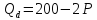 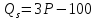 Определите убытки производителей.Что произойдет если правительство установит цену на 40% выше?Правительство решило ввести дотации потребителям в размере 10 тыс. рублей на каждую покупку. Хватит ли этого для поддержания производителей?Какой должна быть дотация для вывода производителей на безубыточный уровень?Сколько государству нужно получить налогов с производителей, чтобы покрыть дотации потребителей и обеспечить безубыточное производство? Можно ли дотации обеспечить за счет налогов?Определите наиболее дешевый для правительства способ спасения предприятия от банкротстваНефтяники не получали зарплату в течение трех месяцев — с сентября по ноябрь. В самом начале декабря им выплатили всю причитающуюся им номинальную зарплату. Обычно они получают зарплату равными долями дважды в месяц: 15-го числа и в 1-й день следующего месяца. Какую максимальную компенсацию своих потерь из-за инфляции они могли бы потребовать 1 декабря, если номинально начислено в сентябре по 400 тыс. руб., в октябре — по 500 тыс. руб., а в ноябре — по 600 тыс. руб., при инфляции, составлявшей соответственно 10, 20 и 15% в месяц? Литература:Шулус А., Попов Ю.. Социальный аудит.Мешков В.Р. Социальный аудит в системе социального управления.Свиридов А.К. Социальный аудит - важнейший элемент взаимной ответственности участников социального партнерства // Теория и практика общественного развития.Социальный аудит: учебное пособи". - М.: Издательский дом "АТИСО", 2008.Санатулов Ш.З. Социальный аудит: проблема развития: сборник.ТЕМА 7. ГОСУДАРСТВЕННОЕ РЕГУЛИРОВАНИЕ РЫНОЧНОЙ ЭКОНОМИКИ Проблемы становления рыночной экономики в мире и в России.Формы и методы государственного регулирования рыночной экономики. Мировые концепции государственного регулирования экономики. Социальная политика социального государства – основной механизм реализации принципов социального государства.Понятие «социальная политика». Роль социальной политики в функционировании и развитии социального государства.Функции и принципы социальной политики.Основные институты и механизмы реализации социальной политики. Особенности формирования и реализации социальной политики в социальном государстве.Особенности управления социальной сферой в социальном государстве. между различными уровнями власти.Накопление человеческого капитала – как основная цель социальной политики.Вопросы для изучения:1. Государственное регулирование рыночной экономики: сущность, формы и методы.2. Социальная политика: сущность, принципы, функции, роль.3. Механизмы реализации социальной политики.4. Управление социальной сферой в государстве.5. Человеческий капитал: сущность, роль в социальной политики.Темы рефератов:1) Проблемы становления рыночной экономики в России.2)Социальная политика социального государства.3) Реализация социальной политики.4) Разграничение полномочий в социальной политике.Тесты:1)  Субъектами социальной политики, наряду с государством, выступают также:а) внебюджетные фонды; б) коммерческие структуры и бизнес;в) все перечисленное;г) государственные ведомства и учреждения.2) Основные направления социальной политики:а) Система пенсионного страхования;б) Система здравоохранения;в) государственная политика на рынке труда;г) все выше перечисленное.3)Какой модели социальной политики не существует:а) скандинавской;б) германской;в) американо-британской;г) азиатской.4) Социальная политика основана на системе принципов, выражающих характер требований к ее содержанию, формам и методам разработки и реализации:а) гуманизм, социальная справедливость;б) системность, непрерывность, преемственность;в) сбалансированность целей и возможностей реализации социальной политики;г) все выше перечисленное.5) Инструменты государственного регулирования:а) правовые регуляторы;б) все перечисленное;в) административные регуляторы;г) экономические регуляторы.6) Международная практика и отечественный опыт свидетельствуют о том, что к важнейшим принципам социальной защиты работников следует отнести:а) социальная ответственность общества и государства за бережное отношение к личности, к защите достоинства человека, его права на свободный труд, свободу выбора профессии, места работы и обучения, охрану труда, обеспечение приемлемых условий труда, защиту здоровья и жизни, компенсацию утраты трудоспособности, что соответствует положениям Всеобщей декларации прав человека, социальных пактов и других документов ООН, МОТ и других признанных международных норм;б) социальная справедливость в области трудовых отношений – равные права на условия и охрану труда, сохранения здоровья, работоспособности и трудоспособности граждан, высокий уровень компенсации утраты трудоспособности, обеспечение медицинской, социальной и профессиональной реабилитации;в) всеобщий и обязательный характер защиты работников от социальных и профессиональных рисков, обеспечение права на социальную защиту как главного ориентира социально-экономического развития общества;г) все выше перечисленное.7) Что не относится к экономическим функция государства:а) обеспечение правовой базы функционирования частного бизнеса;б) перераспределение доходов через систему прогрессивного налогообложения и систему трансфертных платежей (пенсии, пособия, компенсации и т. п.);в) финансирование фундаментальной науки и охрана окружающей среды;г) защита монополий.8) По каким направлениям происходит государственное влияние на экономику?а) все перечисленное;б) через государственный сектор;в) посредством воздействия на функционирование частного сектора экономики с помощью разнообразных экономических инструментов.9) Что не относится к инструментам государственного регулирования?а) кредитно-денежная система государства;б) политика государства;в) административно-правовые инструменты.10) К основным целям государственного регулирования экономики относятся:а) минимизация неизбежных негативных последствий рыночных процессов;б) создание финансовых, правовых и социальных предпосылок эффективного функционирования рыночной экономики;в) обеспечение социальной защиты тех групп рыночного общества, положение которых в конкретной экономической ситуации становится наиболее уязвимым;г) все выше перечисленное.Вопросы для самоконтроля:1. Какие существуют проблемы становления рыночной экономики?2. Каковы основные функции социальной политики?3. Накопление человеческого капитала как основная цель социальной политики.4. Институты реализации социальной политики.5. Роль социальной политики.Задания:Приведите примеры использования различных методов государственного регулирования в РФ в современных условиях. По результатам анализа сделайте вывод о наиболее часто применяемых методах.Подготовить перечень рекомендаций по реформированию системы финансирования социальной сферы. Обосновать предложенные рекомендации. Описать возможный положительный эффект от применения данных рекомендаций на практике.Проведите анализ методов государственного регулирования, используемых в зарубежной практике. Выявите сходства и различия в методологии государственного регулирования в сравнении с РФЛитература:Андреанов В. Государственное регулирование и механизмы саморегуляции в рыночной экономике // Экономист. – 2006Велихов Е.П. Прикладная экономика: учебное пособие, М.: Поли-экспресс, 2003.Основы экономической теории. Курс лекций. Под редакцией Баскина А.С., Боткина О.И., Ишмановой М.С. Ижевск: Издательский дом "Удмуртский университет", 2000.Веселов Ю.В. Экономическая социология.— Изд-во СПб ун-та, 2002.Ответы к заданиям:Ежегодный темп роста дохода равен 2,7%. Применяем формулу удвоения для сложных процентов 
В данном случае 71−45=2671−45=26, тогда темп роста 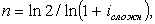 i=2–√26−1≈0,027018=2,7i=226−1≈0,027018=2,7%1.2 Центральное место в системе международных форм и средств контроля занимает ООН. Ее функции и полномочия весьма разнообразны. ООН организует и проводит исследования, составляет доклады, представляет государствам рекомендации, выносит решения, готовит проекты конвенций и созывает международные конференции для принятия разработанных нормативно-правовых актов. Нормативные правовые акты ООН сформулировали пакет основных прав человека, в том числе и социальных, которые должны содержаться в законодательстве любого государства, претендующего на статус цивилизованного.
2.1 Решение: 1) ВВП по расходам = личные потребительские расходы + чистый экспорт + государственные закупки товаров + валовые частные инвестиции = (245+3+72+60) = 380 млрд. руб.2) ВВП по доходам = арендная плата + амортизация + проценты + доход от собственности + заработная плата + косвенные налоги на бизнес + прибыли корпораций = (14+27+13 +31+221+18+56) = 380 млрд. руб.3) ЧНП = ВВП-амортизация = 380-27 = 353 (млрд. руб.).4) НД = ЧНП - косвенные налоги на бизнес = 353-18 = 335 (млрд. руб.).5) ЛД = НД - взносы на соц. страхование - прибыли корпораций + трансфертные платежи = 335-20-56+12 = 271 (млрд. руб.).Ответ: ВВП = 380 млрд. руб.; ЧНП= 353 млрд. руб.; НД = 335 млрд. руб.; ЛД = 271 млрд. руб.2.2 Ответ:ВВП реал. 1995г. 350 млрд. руб.ВВП реал 1998г. 380,2 млрд. руб. - инфляторВВП реал. 1999г. 260 млрд. руб. – дефлятор2.3 Ответ:1 год темп инфляции 15%2 год: темп инфляции 8,70%3 год: темп инфляции 6,40%4 год: темп инфляции 5,26%5 год: темп инфляции 7,14%6 год: темп инфляции 9,33%Дефлятор ВВП (для года 6) = 1,643.1 В условиях полной занятости мы говорим о структурном бюджетном дефиците. Фактический бюджетный дефицит = циклический + структурный.3.2 Чем ближе экономика к состоянию полной занятости (т. е. точке F), тем менее эффективной оказывается эта политика, т. к. ее воздействие будет сниженоиз-заинфляционных процессов: Уровень цен при изменении ADt доAD2 вменяется только доY2, а не доY3.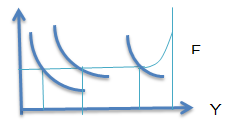 3.3 Ответ: 52,94%4.1 1) «серый» рынок труда представляет собой периферию ядра первичного рынка или, другими словами, такой рынок концентрируется вокруг экономически развитых секторов социальной сферы. 2) Неформальная занятость - это прежде всего сокращение фактической безработицы и снижение напряженности на рынке труда. Неформальный сектор — объемное понятие, характеризующее деятельность в сфере производства товаров и услуг, позволяющих населению получить дополнительные рабочие места и доходы. Занятость в этом секторе играет важную роль в формировании политики общей занятости и в образовании дохода, поскольку данный сектор составляет значительную часть национальной экономики. Но в связи с трудностями статистического измерения до настоящего времени не определены четкая концепция и методика сбора информации в этой области.3) Неофициальная работа имеет плюсы и минусы, о которых мы поговорим далее. К положительным моментам можно отнести следующее:Вы экономите на уплате налогов.С вас не отчисляют суммы в уплату алиментов.Вы не несете юридической ответственности за свои действия.Возможно, ваша неофициальная зарплата выше, чем оплата труда на официальной должности.4) Прежде всего, работодатель может не оплатить декретный, больничный отпуск, вы также можете остаться без премий, различных надбавок и доплат.Кроме этого, работодатель вполне может не оплатить вам переработку, задержать зарплату или же вовсе оставить вас без заработанных денег.Ваша заработная плата и стаж на такой работе не будут учитываться при начислении пенсии.При получении травмы на рабочем месте, работодатель может оставить вас без материальной компенсации.5) По опросам специалистов выявлено, что невозможно количественно определить масштабы неформальной занятости не только по России в целом, но даже в каждом регионе. Специалисты ограничились замечанием, что эти масштабы велики и имеют тенденцию к росту. Их оценки варьируют в широких пределах: от 3-5 до 40-50 и даже 80% занятого населения. При этом чаще встречалась оценка - 25-30% экономически активного населения, что составляет от 18 до 22 миллионов человек. масштабы неформальной занятости в России значительно шире, чем в большинстве развитых стран, и сопоставимы по размерам с теневым рынком труда в развивающихся странах, где его доля составляет от 25 до 45%. Это означает, что сфера неформальных трудовых отношений - вполне сложившийся самостоятельный сегмент рынка труда со значительной численностью занятых, определенными сферами деятельности, сложившимися социально-демографическими и профессионально-квалификационными характеристиками работающих.6)Борьба с «серой» занятостью:-не принимать на работу не официально;-повышать з/п, чтобы люди устраивались официально;-предоставлять больше возможностей легально трудоустроиться студентам;-повысить штрафы.4.2 Ответ: а) 125 тыс. руб.; б) 75 тыс. руб.; в) нулевая прибыль.4.3 1) адресатами рекламы должны быть оптовые компании (отделы закупки ритейла)2) Бумагу (меловка, 80 г. для распечатывания прайсов и коммерческих предложений)3) - утром выдача прайс-листов и коммерческих предложений- распространение их с помощью рекламного носителя "торговый представитель"- следующим утром отчёт и обсуждение сколько денег надо занести в сеть Х дабы толкнуть фломастеры к первому сентябрю с палет, лыжи прогулочные в стойках (и сколько будет стоить поставить это оборудование в торговых залах сетей), а для мармелада - размеры скидок за объёмы оптовикам, дабы они могли с интересной прибылью и свистом толкнуть его в кондитерских отделах магазинов шаговой доступности5.1 Ответ: СВ всего 5970 рублейВ ПФ- 4949 руб., в ФОМС - 969 руб., в ФСС- 61 руб.5.2 Ответ: СВ: 13906 рублей.5.3 а) биссектриса означает, что заработок не облагается ни­какими налогами и, вместе с тем, отсутствуют какие-либо транс­ферты. Другими словами, заработок в точности совпадает с личным доходом;б)ОД= Г- (К*3) + 3 =Г + (1- К)*3;в)при заработке, равном 16000, НПН равен 0;г)при прочих равных условиях, уменьшение коэффициента снижения пособия до 25% увеличивает стимулы к труду (по аналогии со снижением ставки НДФЛ). Однако следует иметь в виду, что для различных индивидуумов существует разное соотношение между эффектом замещения и эффектом дохода, поэтому, в частности, снижение налоговой ставки для одних категорий населения действует как стимул к росту пред­ложения своего труда (эффект замещения), а для других - как сти­мул к уменьшению предложения своего труда (эффект дохода).6.1 РешениеЗаполним таблицы:1. Сравним отчет 2010 г. и план 2011 г. 2. Сравним план и факт 2011 г. 3. Сравним отчет 2010 г. и факт 2011 г.Выводы1. В 2011 г. планировалось увеличить весь объем производства на 5,6%. Выработка на одного работника при этом должна была увеличиться на 1000 тыс. руб.2. Фактически в 2011 г. объем производства по сравнению с плановым увеличился на 5,6%, т.е. на 7000 тыс. руб. Весь объем был получен меньшей численностью (на -6,7%, или на -2 чел.). Выработка увеличилась на 13,1%, или на 547,6 тыс. руб.3. Объем выпуска продукции в 2011 г. по сравнению с 2010 г. увеличился на 8,2%, или на 10 000 тыс. руб., который был получен меньшей численностью (-6,7%, или -2 чел.). Выработка увеличилась на 15,9%, т.е. на 647,6 тыс. руб. Следовательно, весь объем производства был получен за счет роста производительности труда.6.2 Ответ:600 млн.руб., 2) убытки увеличились до 1232 млн.руб., 3) убытки сократились до 192 млн.руб., 4) дотация должна составить 11, 7 тыс руб.6.3 Ответ: 305,85 тыс.руб на конец ноября7.1 Существуют административные и экономические методы государственного регулирования. Наиболее продуктивные экономические.Существует три группы таких экономических регуляторов:1) налоги, налоговые льготы, нормы и порядок начисления амортизации, процент за кредит, таможенные сборы и т.д.;2) финансовые средства государства, бюджетные инвестиции, субсидии, дотации и т.д.;3) законодательно установленные ограничения материально вещественных потоков: лицензии, контрактные государственные заказы.Оперируя экономическими регуляторами, государство стремится максимально приблизить развитие экономических процессов к параметрам нормативного прогноза.7.2 Основными финансовыми источниками, используемыми для функционирования социальной сферы, выступают:-бюджеты всех уровней (федеральный, региональные, бюджеты муниципалитетов);-расходы организаций на социальные выплаты и услуги работникам;-страховые системы обязательного и добровольного социального страхования;-средства населения за получаемые социальные услуги.Основными формами и инструментами государственного бюджетного регулирования развития социальной сферы являются:·  государственные приоритеты социальной политики, которые отражаются в ежегодных посланиях Президента Российской Федерации о положении в стране, об основных направлениях внутренней и внешней политики государства, с которыми Президент обращается к Федеральному Собранию Российской Федерации, в бюджетных посланиях Президента Российской Федерации Правительству Российской Федерации, а также в программах Правительства Российской Федерации по социально-экономическому развитию страны на среднесрочную перспективу;
·  государственные программы и национальные проекты развития образования, здравоохранения, жилищно-коммунальной сферы, имеющие основополагающее значение для развития человеческого капитала и повышения качества жизни населения ·  экономические, административные и финансовые механизмы стимулирования развития отраслей социальной сферы с помощью льгот, налоговой и кредитной политики, с одной стороны, и применения системы штрафных санкций за нарушение федеральным Центром и регионами обязательств по реализации социальных гарантий;·  нормативы и стандарты социальной поддержки населения;·  механизмы регулирования межбюджетных отношений между Центром и регионами, позволяющие выравнивать минимальную обеспеченность социальными благами по регионам[12];·  государственные программы (федеральные и региональные), направленные на решение общественно актуальных (зачастую критических) социальных ситуаций долговременного характера (проблемы радиоактивного заражения регионов, экологические проблемы, проблемы Севера, Нечерноземья, ветеранов и т. д.);·  механизмы бюджетного финансирования организаций бюджетного сектора.Основными структурными элементами социального бюджета являются:·  консолидированный бюджет Российской Федерации (федеральный, региональные и местные бюджеты);·  бюджеты государственных внебюджетных фондов (социального, пенсионного и медицинского страхования);·  средства предприятий и организаций;·  бюджеты домохозяйств.Консолидированный бюджет Российской Федерации состоит: из федерального бюджета и бюджетов субъектов Российской Федерации.Он представляет собой форму образования и расходования средств для обеспечения функций органов государственной власти федерального уровня, уровня субъектов Федерации и местного уровня.Социальные расходы федерального (и консолидированного) бюджета России включают следующие основные группы затрат (соответствующие разделам бюджетной классификации), предназначенные для финансирования:·  образования (раздел 7);·  культуры, кинематографии, средств массовой информации (раздел 8);·  здравоохранения и спорта (раздел 9);·  социальной политики (раздел 10).Еще одна группа социальных расходов финансируется в рамках раздела 11 бюджетной классификации, которые обеспечиваются за счет средств федерального бюджета, предоставляемых в форме трансфертов (финансовой помощи) бюджетам других уровней.Бюджет субъекта Российской Федерации (региональный бюджет) предназначен для обеспечения задач и функций, отнесенных к предметам ведения субъекта Российской Федерации. Бюджет субъекта Российской Федерации и свод бюджетов муниципальных образований, находящихся на его территории, составляет консолидированный бюджет субъекта Российской Федерации.В практике бюджетного финансового планирования применяется показатель среднегодового количества единиц сети бюджетных учреждений (численность учащихся школ и студентов, а также преподавателей в образовании, число коек и врачебных должностей в здравоохранении и т. д.), который позволяет достаточно легко проводить обобщающие оценки расходов федерального и, особенно, региональных бюджетов. Это объясняется тем, что в структуре расходов региональных бюджетов большая часть расходов связана с оплатой труда работников бюджетной сферы (до 70-80% от их общей величины), а в федеральном бюджете на эти расходы приходится от 25% до 30% от общей величины расходуемых средств.По большинству учреждений социальной сферы в основу расчетов расходов на текущее содержание принимаются среднегодовое количество (среднегодовая сеть) и финансовые нормы, выражающие годовую стоимость содержания соответствующей единицы. Среднегодовые показатели рассчитываются исходя из сетевых проектировок плана экономического и социального развития с учетом деятельности, функционирования или сроков развертывания отдельных учреждений.Нормы расходов на текущее содержание объектов социальной сферы определяются исходя из сложившихся в отчетном периоде средних расходов на сетевую единицу с учетом тех поправок, которые вызываются структурными изменениями планируемых мероприятий. Например, увеличением в школах удельного веса старших классов с более высокой стоимостью обучения.При этом в финансировании отраслей социальной сферы используется три метода:·  самостоятельного финансирования - на началах хозяйственного расчета - предприятия бытового обслуживания, коммунального и гостиничного хозяйства, пассажирского транспорта и связи, ряд учреждений культуры и т. д.;·  сметного бюджетного финансирования – учреждения народного образования, здравоохранения и культуры;·  смешанный метод, сочетающий элементы хозрасчета с бюджетным финансированием - жилищные организации, большинство учреждений культуры, искусства и прВ качестве критериев и показателей для расчета бюджетных составляющих социальной сферы в субъектах Российской Федерации применяют следующие их виды: качество жизни населения, благосостояние населения, качество трудовой жизни, безопасность жизнедеятельности.Следует отметить, что центральные органы власти часто применяют фискальные правила или усиление фискальных правил на региональном уровне для корректировки или избегания нежелательного роста задолженности бюджетной системы или расходов бюджетов. Обычно фискальные правила преследуют стратегические макроэкономические цели, такие как налоговая нагрузка, долгосрочная кредитоспособность бюджетной системы.Фискальные правила можно разбить на два типа. К первому типу относятся ограничения, устанавливаемые по дефициту бюджета, размеру долга и расходов на его обслуживание.Одной из самых простых и старых форм бюджетных ограничений является «золотое правило», устанавливающее, что текущие расходы не должны превышать бюджетные доходы, иными словами, что дефицит государственного бюджета не может превышать совокупного объема государственных инвестиций. «Золотое правило» до сих пор сохранилось в бюджетном законодательстве некоторых стран.Весьма распространенным фискальным правилом является ограничение бюджетного дефицита. Ограничение дефицита бюджета является одним из центральных положений европейского пакта стабильности, который ограничивает размер бюджетного дефицита стран, входящих в зону евро, величиной в 3%. Для того чтобы удовлетворить этим требованиям, некоторые страны Европейского союза должны были ввести более строгие фискальные правила на региональном и муниципальном уровнях. В Австрии с 1999 по 2001 гг. это были требования бездефицитного бюджета для муниципалитетов и профицитного бюджета для регионов. В Испании с 2003 г. было введено требование сбалансированности бюджетов земель и муниципалитетов.В Российской Федерации для субъектов Федерации и муниципальных образований Бюджетным кодексом Российской Федерации введены следующие ограничения. Размер дефицита бюджета субъекта Российской Федерации, утвержденный законом субъекта Российской Федерации о бюджете на соответствующий год, не может превышать 15% объема доходов бюджета субъекта Российской Федерации без учета финансовой помощи из федерального бюджета. Размер дефицита местного бюджета, утвержденный нормативным актом представительного органа местного самоуправления о бюджете на соответствующий год, не может превышать 10% объема доходов местного бюджета без учета финансовой помощи из федерального бюджета и бюджета субъекта Российской Федерации.Государственные внебюджетные фонды, входящие в систему обязательного социального страхования (Пенсионный фонд Российской Федерации, федеральный и региональные фонды обязательного медицинского страхования и Фонд социального страхования Российской Федерации) обеспечивают второй по объему (после федерального бюджета) финансовый источник удовлетворения социальных потребностей населения.В 2009 году в государственных внебюджетных фондах аккумулировано около 3 трлн. рублей или 7,7% ВВП.Финансовые ресурсы государственных внебюджетных фондов формируются за счет обязательных страховых взносов работодателей. По своей экономической природе данные страховые платежи предназначены для замещения заработной платы застрахованных лиц, в случаях наступления для них социальных рисков утраты трудоспособности (болезнь, инвалидность, старость) в форме пенсий, пособий, оказания медицинской помощи.7.3 Современной практике известно множество методов государственного регулирования – долгосрочное прогнозирование и среднесрочное индикативное планирование, краткосрочное оперативное, которые обеспечиваются с помощью экономических инструментов, мер кредитного и фискального характера, административных и организационно-правовых форм, демонополизации рыночной конкуренции.Долгосрочное государственное регулирование обеспечивается путем прогнозирования, программирования и стратегического планирования экономики и преследует цели формирования стратегии и приоритетов в развитии национальных отраслей, способных обеспечить выпуск конкурентоспособной продукции и вписаться в мировой рынок; интенсификации экономического роста; структурной перестройки и модернизации национального хозяйства; решения социальных проблем. Долгосрочное регулирование характерно для стран с развитой экономикой.Среднесрочное государственное регулирование реализуется через индикативное планирование, направленное на координирование позиций государства и частного сектора. В его рамках правительство, определяя цели по приоритетным отраслям, намечает на каждые 3-5 лет необходимые объемы промышленной продукции, размеры капиталовложений и желаемые темпы роста. Затем в плановых комиссиях с участием ведущих компаний разрабатываются конкретные программы развития отдельных сфер, которые объединяются в общую государственную программу.Индикативный план носит рекомендательный характер, но предусматривает для участвующих в его выполнении предпринимательских структур различные привилегии – льготный кредит и налоги, преференциальные экспортные цены и др.Краткосрочное государственное регулирование имеет гибкий оперативный характер. Это меры государства, направленные на преодоление кризисов, инфляции, а также на защиту интересов внутреннего рынка и национальных товаропроизводителей. Инструментами краткосрочного регулирования: налоги, цены, квоты, лицензии и тарифы.Экономические методы предполагают косвенное воздействие (рыночное) на внутрихозяйственные экономические процессы, и прежде всего в сфере производства, где формируется товарное предложение. Они реализуются через финансово-кредитную и банковские сферы экономики посредством изменения ставки процента, скидок и субсидий, а также налоговую систему, ценового механизма, таможенных инструментов, системы страхования и стимулирования экспортного производства. Экономические методы в зарубежной практике государственного регулирования базируются на законодательной основе.Международной практике известно также прямое административное вмешательство в экономику в рамках краткосрочного регулирования, основанное на нормативных актах правительства или управленческих решениях.В странах с переходной экономикой имеет место регулирование, основанное на командно-административной распределительной системе хозяйствования. В основе его – использование контрольных цифр и заданий, госзаказов, лимитирование кредитов и депозитов, система государственного кредитования, в том числе в иностранной валюте, использование льгот и фиксированных цен на сырье и продовольствие. Правомерность действий вытекает из административных указов, решений и постановлений.К организационно-правовым методам относится антимонопольное регулирование, построенное на законодательной основе, определяющей права различных предпринимательских структур и устанавливающей правила конкуренции.Механизм антимонопольного регулирования выступает важнейшим средством защиты национальных интересов малого и среднего предпринимательства, обеспечивая развитие конкурентной среды.Ответы на тесты:Тема 1. Теоретико-методологические основы социальной экономики и социального государства4Тема 2. Статистика национального богатства 7Тема 3. Рынок труда, занятость населения, безработица, проблемы регулирования оплаты труда12Тема 4.  Экономическая культура ее сущность и функции15Тема 5. Система социального страхования29Тема 6. Социальный аудит как инструмент оценки эффективности социальной политики.24Тема 7. Государственное регулирование рыночной экономики 28Ответы к заданиям32Ответы на тесты:41ГодВВП номинальный (млрд.руб.)Индекс цен(%)19953501001998365961999390150ГодДефлятор ВВП0 (базовый)1,0011,1521,2531,3341,4051,5061,64- Основная зарплата, руб.12 900- Выплачена премия по итогам месяца , руб.4 600- Возмещены расходы, связанные с повышением квалификации, руб.5 200- Выданы талоны на питание 20 шт., руб/шт75- Начислен больничный лист, руб.490- На иждивении находится 1 ребенок (школьник)Показатели Отчет 2010План 2011Факт 2011Выпуск продукции, тыс.руб.122000125000132000Среднегодовая численность производственного персонала, чел.303028 ПоказателиОтчетПланОтклонение(+, -)%Выпуск продукции, тыс. руб.122 000125 000+3000102,45Среднегодовая численность производственного персонала, чел.-Выработка, тыс. руб.4066,74166,7+1000,0102,45 ПоказателиПланФактОтклонение(+, -)%Выпуск продукции, тыс. руб.125 000132 000+7000105,6Среднегодовая численность производственного персонала, чел.-2-6,7Выработка, тыс. руб.4166,74714,3+547,6113,1 ПоказателиОтчетФактОтклонение(+, -)%Выпуск продукции, тыс. руб.122 000132 000+10 000108,2Среднегодовая численность производственного персонала, чел.-2-6,7Выработка, тыс. руб.4066,74714,3+647,6115,9Вопрос/тема12345671вВГГГГВ2ГГВВАВГ3ГГГГГГГ4ГГГВАВГ5ББББГББ6ГГГГБГГ7ГГГГВГГ8ААААГАА9БББББББ10ггааааг